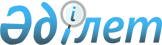 Железин аудандық мәслихатының 2018 жылғы 25 желтоқсандағы "2019 - 2021 жылдарға арналған Железин аудандық бюджеті туралы" № 306/6 шешіміне өзгерістер енгізу туралыПавлодар облысы Железин аудандық мәслихатының 2019 жылғы 10 желтоқсандағы № 405/6 шешімі. Павлодар облысының Әділет департаментінде 2019 жылғы 12 желтоқсанда № 6661 болып тіркелді
      Қазақстан Республикасының 2008 жылғы 4 желтоқсандағы Бюджет кодексінің 106-бабы 4-тармағына, Қазақстан Республикасының 2001 жылғы 23 қаңтардағы "Қазақстан Республикасындағы жергілікті мемлекеттік басқару және өзін-өзі басқару туралы" Заңының 6-бабы 1-тармағының 1) тармақшасына сәйкес, Железин аудандық мәслихаты ШЕШІМ ҚАБЫЛДАДЫ:
      1. Железин аудандық мәслихатының 2018 жылғы 25 желтоқсандағы "2019 - 2021 жылдарға арналған Железин аудандық бюджеті туралы" № 306/6 шешіміне (Нормативтік құқықтық актілерді мемлекеттік тіркеу тізілімінде № 6196 болып тіркелген, 2019 жылғы 10 қаңтарда Қазақстан Республикасы нормативтік құқықтық актілерінің эталондық бақылау банкінде электрондық түрде жарияланған) келесі өзгерістер енгізілсін:
      1-тармақта:
      1) тармақшада:
      "5715771" сандары "5734903" сандарымен ауыстырылсын;
      "5006477" сандары "5025609" сандарымен ауыстырылсын;
      2) тармақшада "5754158" сандары "5773290" сандарымен ауыстырылсын;
      көрсетілген шешімнің 1, 6-қосымшалары осы шешімнің 1, 2-қосымшаларына сәйкес жаңа редакцияда жазылсын.
      2. Осы шешімнің орындалуын бақылау Железин аудандық мәслихатының әлеуметтік-экономикалық дамыту және бюджет мәселелері жөніндегі тұрақты комиссиясына жүктелсін.
      3. Осы шешім 2019 жылғы 1 қаңтардан бастап қолданысқа енгізіледі. 2019 жылға арналған аудандық бюджет
(өзгерістермен) Жергілікті өзін-өзі басқару органдарына 2019
жылға арналған трансферттер сомаларының бөлінуі
					© 2012. Қазақстан Республикасы Әділет министрлігінің «Қазақстан Республикасының Заңнама және құқықтық ақпарат институты» ШЖҚ РМК
				
      Железин аудандық

      маслихатының сессия төрағасы

И. ЕрҰмин

      Железин аудандық

      маслихатының хатшысы

П. Лампартер
Железин аудандық
мәслихатының 2019
жылғы 10 желтоқсандағы
№ 405/6 шешіміне
1-қосымшаЖелезин аудандық
мәслихатының 2018
жылғы 25 желтоқсандағы
№ 306/6 шешіміне
1-қосымша
Санаты
Санаты
Санаты
Санаты
Барлығы (мың теңге)
Сыныбы
Сыныбы
Сыныбы
Барлығы (мың теңге)
Кіші сыныбы
Кіші сыныбы
Барлығы (мың теңге)
Атауы
Барлығы (мың теңге)
1
2
3
4
5
1. Кірістер
5 734 903
1
Салықтық түсімдер
691 385
01
Табыс салығы
204 625
2
Жеке табыс салығы
204 625
03
Әлеуметтiк салық
176 183
1
Әлеуметтік салық
176 183
04
Меншікке салынатын салықтар
290 011
1
Мүлікке салынатын салықтар
263 706
3
Жер салығы
878
4
Көлік құралдарына салынатын салық
16 568
5
Бірыңғай жер салығы
8 859
05
Тауарларға, жұмыстарға және қызметтер көрсетуге салынатын ішкі салықтар
18 265
2
Акциздер
1 670
3
Табиғи және басқа ресурстарды пайдаланғаны үшiн түсетiн түсiмдер
13 320
4
Кәсіпкерлік және кәсіби қызметті жүргізгені үшін алынатын алымдар
3 275
08
Заңдық маңызы бар әрекеттерді жасағаны және (немесе) оған уәкілеттігі бар бар мемлекеттік органдар немесе лауазымды адамдар құжаттар бергені үшін алынатын міндетті төлемдер
2 301
1
Мемлекеттік баж
2 301
2
Салықтық емес түсiмдер
16 865
01
Мемлекеттік меншіктен түсетін кірістер
2 652
1
Мемлекеттік меншіктен түсетін кірістер
4
4
Мемлекет меншігінде тұрған, заңды тұлғалардағы қатысу үлесіне кірістер
16
5
Мемлекет меншігіндегі мүлікті жалға беруден түсетін кірістер
2 610
7
Мемлекеттік бюджеттен берілген кредиттер бойынша сыйақылар
22
04
Мемлекеттік бюджеттен қаржыландырылатын, сондай-ақ Қазақстан Республикасы Ұлттық Банкінің бюджетінен (шығыстар сметасынан) қамтылатын және қаржыландырылатын мемлекеттік мекемелер салатын айыппұлдар, өсімпұлдар, санкциялар, өндіріп алулар
305
1
Мұнай секторы ұйымдарынан және Жәбірленушілерге өтемақы қорына түсетін түсімдерді қоспағанда, мемлекеттік бюджеттен қаржыландырылатын, сондай-ақ Қазақстан Республикасы Ұлттық Банкінің бюджетінен (шығыстар сметасынан) қамтылатын және қаржыландырылатын мемлекеттік мекемелер салатын айыппұлдар, өсімпұлдар, санкциялар, өндіріп алулар
305
06
Басқа да салықтық емес түсiмдер
13 908
1
Басқа да салықтық емес түсiмдер
13 908
3
Негізгі капиталды сатудан түсетін түсімдер
1 044
01
Мемлекеттік мекемелерге бекітілген мемлекеттік мүлікті сату
36
1
Мемлекеттік мекемелерге бекітілген мемлекеттік мүлікті сату
36
03
Жердi және материалдық емес активтердi сату
1 008 
1
Жердi сату
313
2
 Материалдық емес активтерді сату
695
4
Трансферттер түсімі
5 025 609
01
Төмен тұрған мемлекеттік басқару органдарынан трансферттер
2
3
Аудандық маңызы бар қалалардың, ауылдардың, кенттердің, аулдық округтардың бюджеттерінен трансферттер
2
02
Мемлекеттік басқарудың жоғары тұрған органдарынан түсетін трансферттер
5 025 607
2
Облыстық бюджеттен түсетін трансферттер
5 025 607
Функционалдық топ
Функционалдық топ
Функционалдық топ
Функционалдық топ
Функционалдық топ
Барлығы (мың теңге)
Кіші функция
Кіші функция
Кіші функция
Кіші функция
Барлығы (мың теңге)
Бюджеттік бағдарламалардың әкімшісі
Бюджеттік бағдарламалардың әкімшісі
Бюджеттік бағдарламалардың әкімшісі
Барлығы (мың теңге)
Бағдарлама
Бағдарлама
Барлығы (мың теңге)
Атауы
Барлығы (мың теңге)
1
2
3
4
5
6
2. Шығындар
5 773 290
01
Жалпы сипаттағы мемлекеттiк қызметтер
430 287
1
Мемлекеттiк басқарудың жалпы функцияларын орындайтын өкiлдi, атқарушы және басқа органдар
345 691
112
Аудан (облыстық маңызы бар қала) мәслихатының аппараты
19 171
001
Аудан (облыстық маңызы бар қала) мәслихатының қызметін қамтамасыз ету жөніндегі қызметтер
19 171
122
Аудан (облыстық маңызы бар қала) әкімінің аппараты
114 527
001
Аудан (облыстық маңызы бар қала) әкімінің қызметін қамтамасыз ету жөніндегі қызметтер
112 444
003
Мемлекеттік органның күрделі шығыстары
2 083
123
Қаладағы аудан, аудандық маңызы бар қала, кент, ауыл, ауылдық округ әкімінің аппараты
211 993
001
Қаладағы аудан, аудандық маңызы бар қаланың, кент, ауыл, ауылдық округ әкімінің қызметін қамтамасыз ету жөніндегі қызметтер
203 939
022
Мемлекеттік органның күрделі шығыстары
8 054
2
Қаржылық қызмет
28 861
452
Ауданның (облыстық маңызы бар қаланың) қаржы бөлімі
28 861
001
Ауданның (облыстық маңызы бар қаланың) бюджетін орындау және коммуналдық меншігін басқару саласындағы мемлекеттік саясатты іске асыру жөніндегі қызметтер 
19 776
003
Салық салу мақсатында мүлікті бағалауды жүргізу
666
010
Жекешелендіру, коммуналдық меншікті басқару, жекешелендіруден кейінгі қызмет және осыған байланысты дауларды реттеу
1 099
018
Мемлекеттік органның күрделі шығыстары
7 320
5
Жоспарлау және статистикалық қызмет
25 683
453
Ауданның (облыстық маңызы бар қаланың) экономика және бюджеттік жоспарлау бөлімі
25 683
001
Экономикалық саясатты, мемлекеттік жоспарлау жүйесін қалыптастыру және дамыту саласындағы мемлекеттік саясатты іске асыру жөніндегі қызметтер
25 683
9
Жалпы сипаттағы өзге де мемлекеттiк қызметтер
30 052
810
Ауданның (облыстық маңызы бар қаланың) экономиканың нақты секторы бөлімі
30 052
001
Жергілікті деңгейде тұрғын үй-коммуналдық шаруашылығы, жолаушылар көлігі, автомобиль жолдары, құрылыс, сәулет және қала құрылыс саласындағы мемлекеттік саясатты іске асыру жөніндегі қызметтер
26 514
113
Жергілікті бюджеттерден берілетін ағымдағы нысаналы трансферттер
3 538
02
Қорғаныс
26 730
1
Әскери мұқтаждар
16 343
122
Аудан (облыстық маңызы бар қала) әкімінің аппараты
16 343
005
Жалпыға бірдей әскери міндетті атқару шеңберіндегі іс-шаралар
16 343
2
Төтенше жағдайлар жөнiндегi жұмыстарды ұйымдастыру
10 387
122
Аудан (облыстық маңызы бар қала) әкімінің аппараты
10 387
006
Аудан (облыстық маңызы бар қала) ауқымындағы төтенше жағдайлардың алдын алу және оларды жою
263
007
Аудандық (қалалық) ауқымдағы дала өрттерінің, сондай-ақ мемлекеттік өртке қарсы қызмет органдары құрылмаған елдi мекендерде өрттердің алдын алу және оларды сөндіру жөніндегі іс-шаралар
10 124
03
Қоғамдық тәртіп, қауіпсіздік, құқықтық, сот, қылмыстық-атқару қызметі
4 000
9
Қоғамдық тәртіп және қауіпсіздік саласындағы басқа да қызметтер
4 000
810
Ауданның (облыстық маңызы бар қаланың) экономиканың нақты секторы бөлімі
4 000
021
Елдi мекендерде жол қозғалысы қауiпсiздiгін қамтамасыз ету
4 000
04
Бiлiм беру
2 832 042
1
Мектепке дейiнгi тәрбие және оқыту
269 787
464
Ауданның (облыстық маңызы бар қаланың) білім бөлімі
131 650
040
Мектепке дейінгі білім беру ұйымдарында мемлекеттік білім беру тапсырысын іске асыруға
131 650
810
Ауданның (облыстық маңызы бар қаланың) экономиканың нақты секторы бөлімі
138 137
037
Мектепке дейiнгi тәрбие және оқыту объектілерін салу және реконструкциялау
138 137
2
Бастауыш, негізгі орта және жалпы орта білім беру
2 417 333
123
Қаладағы аудан, аудандық маңызы бар қала, кент, ауыл, ауылдық округ әкімінің аппараты
11 222
005
Ауылдық жерлерде балаларды мектепке дейін тегін алып баруды және кері алып келуді ұйымдастыру
11 222
464
Ауданның (облыстық маңызы бар қаланың) білім бөлімі
2 317 707
003
Жалпы білім беру
2 290 185
006
Балаларға қосымша білім беру
27 522 
802
Ауданның (облыстық маңызы бар қаланың) мәдениет, дене шынықтыру және спорт бөлімі
88 404
017
Балалар мен жасөспірімдерге спорт бойынша қосымша білім беру
88 404
9
Бiлiм беру саласындағы өзге де қызметтер
144 922
464
Ауданның (облыстық маңызы бар қаланың) білім бөлімі
144 922
001
Жергілікті деңгейде білім беру саласындағы мемлекеттік саясатты іске асыру жөніндегі қызметтер
33 254
005
Ауданның (облыстық маңызы бар қаланың) мемлекеттік білім беру мекемелер үшін оқулықтар мен оқу-әдiстемелiк кешендерді сатып алу және жеткізу
26 446
007
Аудандық (қалалық) ауқымдағы мектеп олимпиадаларын және мектептен тыс іс-шараларды өткiзу
1 749
012
Мемлекеттік органның күрделі шығыстары
43 512
015
Жетім баланы (жетім балаларды) және ата-аналарының қамқорынсыз қалған баланы (балаларды) күтіп-ұстауға қамқоршыларға (қорғаншыларға) ай сайынғы ақшалай қаражат төлемі
7 056
022
Жетім баланы (жетім балаларды) және ата-анасының қамқорлығынсыз қалған баланы (балаларды) асырап алғаны үшін Қазақстан азаматтарына біржолғы ақша қаражатын төлеуге арналған төлемдер
570
067
Ведомстволық бағыныстағы мемлекеттік мекемелер мен ұйымдардың күрделі шығыстары
29 648
113
Жергілікті бюджеттерден берілетін ағымдағы нысаналы трансферттер
2 687
05
Денсаулық сақтау
242
9
Денсаулық сақтау саласындағы өзге де қызметтер
242
123
Қаладағы аудан, аудандық маңызы бар қала, кент, ауыл, ауылдық округ әкімінің аппараты
242
002
Шұғыл жағдайларда сырқаты ауыр адамдарды дәрігерлік көмек көрсететін ең жақын денсаулық сақтау ұйымына дейін жеткізуді ұйымдастыру
242
06
Әлеуметтiк көмек және әлеуметтiк қамсыздандыру
384 498
1
Әлеуметтiк қамсыздандыру
104 015
451
Ауданның (облыстық маңызы бар қаланың) жұмыспен қамту және әлеуметтік бағдарламалар бөлімі
84 460
005
Мемлекеттік атаулы әлеуметтік көмек
84 020
057
Атаулы мемлекеттік әлеуметтік көмек алушылар болып табылатын жеке тұлғаларды телевизиялық абоненттiк жалғамалармен қамтамасыз ету
440
464
Ауданның (облыстық маңызы бар қаланың) білім бөлімі
19 555
030
Патронат тәрбиешілерге берілген баланы (балаларды) асырап бағу
19 555
2
Әлеуметтiк көмек
241 503
123
Қаладағы аудан, аудандық маңызы бар қала, кент, ауыл, ауылдық округ әкімінің аппараты
21 282
003
Мұқтаж азаматтарға үйінде әлеуметтік көмек көрсету
21 282
451
Ауданның (облыстық маңызы бар қаланың) жұмыспен қамту және әлеуметтік бағдарламалар бөлімі
220 221
002
Жұмыспен қамту бағдарламасы
135 509
004
Ауылдық жерлерде тұратын денсаулық сақтау, білім беру, әлеуметтік қамтамасыз ету, мәдениет, спорт және ветеринар мамандарына отын сатып алуға Қазақстан Республикасының заңнамасына сәйкес әлеуметтік көмек көрсету
4 270
006
Тұрғын үйге көмек көрсету
508
007
Жергілікті өкілетті органдардың шешімі бойынша мұқтаж азаматтардың жекелеген топтарына әлеуметтік көмек
37 884
010
Үйден тәрбиеленіп оқытылатын мүгедек балаларды материалдық қамтамасыз ету
406
017
Оңалтудың жеке бағдарламасына сәйкес мұқтаж мүгедектердi мiндеттi гигиеналық құралдармен қамтамасыз ету, қозғалуға қиындығы бар бірінші топтағы мүгедектерге жеке көмекшінің және есту бойынша мүгедектерге қолмен көрсететiн тіл маманының қызметтерін ұсыну
8 424
023
Жұмыспен қамту орталықтарының қызметін қамтамасыз ету
33 220
9
Әлеуметтiк көмек және әлеуметтiк қамтамасыз ету салаларындағы өзге де қызметтер
38 980
451
Ауданның (облыстық маңызы бар қаланың) жұмыспен қамту және әлеуметтік бағдарламалар бөлімі
38 980
001
Жергілікті деңгейде халық үшін әлеуметтік бағдарламаларды, жұмыспен қамтуды қамтамасыз етуді іске асыру саласындағы мемлекеттік саясатты іске асыру жөніндегі қызметтер
23 930
011
Жәрдемақыларды және басқа да әлеуметтік төлемдерді есептеу, төлеу мен жеткізу бойынша қызметтерге ақы төлеу
1 992
050
Қазақстан Республикасында мүгедектердің құқықтарын қамтамасыз етуге және өмір сүру сапасын жақсарту
1 975
054
Үкіметтік емес ұйымдарда мемлекеттік әлеуметтік тапсырысты орналастыру
11 083
07
Тұрғын үй-коммуналдық шаруашылық
466 707
1
Тұрғын үй шаруашылығы
7 200
123
Қаладағы аудан, аудандық маңызы бар қала, кент, ауыл, ауылдық округ әкімінің аппараты
2 300
007
Аудандық маңызы бар қаланың, кенттің, ауылдың, ауылдық округтің мемлекеттік тұрғын үй қорының сақталуын ұйымдастыру
2 300
810
Ауданның (облыстық маңызы бар қаланың) экономиканың нақты секторы бөлімі
4 900
004
Азаматтардың жекелеген санаттарын тұрғын үймен қамтамасыз ету
3 900
008
Мемлекеттік тұрғын үй қорын сақтауды ұйымдастыру
1 000
2
Коммуналдық шаруашылық
445 491
123
Қаладағы аудан, аудандық маңызы бар қала, кент, ауыл, ауылдық округ әкімінің аппараты
10 635
014
Елді мекендерді сумен жабдықтауды ұйымдастыру
10 635
810
Ауданның (облыстық маңызы бар қаланың) экономиканың нақты секторы бөлімі
434 856
058
Елді мекендердегі сумен жабдықтау және су бұру жүйелерін дамыту
434 856
3
Елді мекендерді көркейту
14 016
123
Қаладағы аудан, аудандық маңызы бар қала, кент, ауыл, ауылдық округ әкімінің аппараты
13 511
008
Елді мекендердегі көшелерді жарықтандыру
7 854
009
Елді мекендердің санитариясын қамтамасыз ету
5 357
011
Елді мекендерді абаттандыру мен көгалдандыру
300
810
Ауданның (облыстық маңызы бар қаланың) экономиканың нақты секторы бөлімі
505
016
Елдi мекендердiң санитариясын қамтамасыз ету
505
08
Мәдениет, спорт, туризм және ақпараттық кеңістiк
570 632
1
Мәдениет саласындағы қызмет
187 276
802
Ауданның (облыстық маңызы бар қаланың) мәдениет, дене шынықтыру және спорт бөлімі
187 276
005
Мәдени-демалыс жұмысын қолдау
179 031
025
Тарихи-мәдени мұраны сақтауды және оған қолжетімділікті қамтамасыз ету
8 245
2
Спорт
132 709
123
Қаладағы аудан, аудандық маңызы бар қала, кент, ауыл, ауылдық округ әкімінің аппараты
206
028
Жергілікті деңгейде дене шынықтыру -сауықтыру және спорттық іс-шараларды іске асыру
206
802
Ауданның (облыстық маңызы бар қаланың) мәдениет, дене шынықтыру және спорт бөлімі
4 539
007
Аудандық (облыстық маңызы бар қалалық) деңгейде спорттық жарыстар өткiзу
4 539
810
Ауданның (облыстық маңызы бар қаланың) экономиканың нақты секторы бөлімі
127 964
014
Cпорт объектілерін дамыту
127 964
3
Ақпараттық кеңiстiк
93 557
802
Ауданның (облыстық маңызы бар қаланың) мәдениет, дене шынықтыру және спорт бөлімі
71 503
004
Аудандық (қалалық) кiтапханалардың жұмыс iстеуi
71 503
470
Аудандық (облыстық маңызы бар қаланың) ішкі саясат және тілдерді дамыту бөлімі
22 054
005
Мемлекеттік ақпараттық саясат жүргізу жөніндегі қызметтер
21 874
008
Мемлекеттiк тiлдi және Қазақстан халқының басқа да тiлдерін дамыту
180
9
Мәдениет, спорт, туризм және ақпараттық кеңiстiктi ұйымдастыру жөнiндегi өзге де қызметтер
157 090
470
Аудандық (облыстық маңызы бар қаланың) ішкі саясат және тілдерді дамыту бөлімі
28 228
001
Жергiлiктi деңгейде ақпарат, мемлекеттілікті нығайту және азаматтардың әлеуметтік оптимизімін қалыптастыру саласындағы мемлекеттік саясатты іске асыру жөніндегі қызметтер
10 524
004
Жастар саясаты саласында іс-шараларды іске асыру
17 704
802
Ауданның (облыстық маңызы бар қаланың) мәдениет, дене шынықтыру және спорт бөлімі
128 862
001
Жергілікті деңгейде мәдениет, дене шынықтыру және спорт саласында мемлекеттік саясатты іске асыру жөніндегі қызметтер
20 302
032
Ведомстволық бағыныстағы мемлекеттік мекемелер мен ұйымдардың күрделі шығыстары
108 560
10
Ауыл, су, орман, балық шаруашылығы, ерекше қорғалатын табиғи аумақтар, қоршаған ортаны және жануарлар дүниесін қорғау, жер қатынастары
130 637
1
Ауыл шаруашылығы
96 307
811
Ауданның (облыстық маңызы бар қаланың) ауыл шаруашылық, кәсіпкерлік және ветеринария бөлімі
96 307
001
Жергілікті деңгейде ауыл шаруашылығы, қәсіпкерлік және ветеринария саласындағы мемлекеттік саясатты іске асыру жөніндегі қызметтер
51 427
007
Мал көмінділерінің (биотермиялық шұңқырлардың) жұмыс істеуін қамтамасыз ету
138
009
Эпизоотияға қарсы іс-шаралар жүргізу
42 688
011
Қаңғыбас иттер мен мысықтарды аулауды және жоюды ұйымдастыру
2 054
6
Жер қатынастары
20 319
463
Ауданның (облыстық маңызы бар қаланың) жер қатынастары бөлімі
20 319
001
Аудан (облыстық маңызы бар қала) аумағында жер қатынастарын реттеу саласындағы мемлекеттік саясатты іске асыру жөніндегі қызметтер
15 319
003
Елдi мекендердi жер-шаруашылық орналастыру
2 000
006
Аудандардың, облыстық маңызы бар, аудандық маңызы бар қалалардың, кенттердiң, ауылдардың, ауылдық округтердiң шекарасын белгiлеу кезiнде жүргiзiлетiн жерге орналастыру
3 000
9
Ауыл, су, орман, балық шаруашылығы, қоршаған ортаны қорғау және жер қатынастары саласындағы басқа да қызметтер
14 011
453
Ауданның (облыстық маңызы бар қаланың) экономика және бюджеттік жоспарлау бөлімі
14 011
099
Мамандарға әлеуметтік қолдау көрсету жөніндегі шараларды іске асыру
14 011
11
Өнеркәсіп, сәулет, қала құрылысы және құрылыс қызметі
2 503
2
Сәулет, қала құрылысы және құрылыс қызметі
2 503
810
Ауданның (облыстық маңызы бар қаланың) экономиканың нақты секторы бөлімі
2 503
039
Аудан аумағында қала құрылысын дамытудың кешенді схемаларын, аудандық (облыстық) маңызы бар қалалардың, кенттердің және өзге де ауылдық елді мекендердің бас жоспарларын әзірлеу
2 503
12
Көлiк және коммуникация
322 711
1
Автомобиль көлiгi
320 069
123
Қаладағы аудан, аудандық маңызы бар қала, кент, ауыл, ауылдық округ әкімінің аппараты
40 644
013
Аудандық маңызы бар қалаларда, кенттерде, ауылдарда, ауылдық округтерде автомобиль жолдарының жұмыс істеуін қамтамасыз ету
12 935
045
Елді-мекендер көшелеріндегі автомобиль жолдарын күрделі және орташа жөндеу
27 709
810
Ауданның (облыстық маңызы бар қаланың) экономиканың нақты секторы бөлімі
279 425
043
Автомобиль жолдарының жұмыс істеуін қамтамасыз ету
41 220
051
Көлiк инфрақұрылымының басым жобаларын іске асыру
238 205
9
Көлiк және коммуникациялар саласындағы өзге де қызметтер
2 642
810
Ауданның (облыстық маңызы бар қаланың) экономиканың нақты секторы бөлімі
2 642
045
Кентiшiлiк (қалаiшiлiк), қала маңындағы ауданiшiлiк қоғамдық жолаушылар тасымалдарын ұйымдастыру
800
046
Әлеуметтік маңызы бар қалалық (ауылдық), қала маңындағы және ауданішілік қатынастар бойынша жолаушылар тасымалдарын субсидиялау
1 842
13
Басқалар
284 258
3
Кәсiпкерлiк қызметтi қолдау және бәсекелестікті қорғау
601
811
Ауданның (облыстық маңызы бар қаланың) ауыл шаруашылық, кәсіпкерлік және ветеринария бөлімі
601
015
Кәсіпкерлік қызметті қолдау
601
9
Басқалар
283 657
123
Қаладағы аудан, аудандық маңызы бар қала, кент, ауыл, ауылдық округ әкімінің аппараты
636
040
Өңірлерді дамытудың 2020 жылға дейінгі бағдарламасы шеңберінде өңірлерді экономикалық дамытуға жәрдемдесу бойынша шараларды іске асыру
636
452
Ауданның (облыстық маңызы бар қаланың) қаржы бөлімі
38 532
012
Ауданның (облыстық маңызы бар қаланың) жергілікті атқарушы органының резерві
1 515
026
Аудандық маңызы бар қала, ауыл, кент, ауылдық округ бюджеттеріне азаматтық қызметшілердің жекелеген санаттарының, мемлекеттік бюджет қаражаты есебінен ұсталатын ұйымдар қызметкерлерінің, қазыналық кәсіпорындар қызметкерлерінің жалақысын көтеруге берілетін ағымдағы нысаналы трансферттер
35 779
066
Аудандық маңызы бар қала, ауыл, кент, ауылдық округ бюджеттеріне мемлекеттік әкімшілік қызметшілердің жекелеген санаттарының жалақысын көтеруге берілетін ағымдағы нысаналы трансферттер
1 238
464
Ауданның (облыстық маңызы бар қаланың) білім бөлімі
25 906
076
Аудандық маңызы бар қала, ауыл, кент, ауылдық округ бюджеттеріне "Ауыл-Ел бесігі" жобасы шеңберінде ауылдық елді мекендердегі әлеуметтік және инженерлік инфрақұрылым бойынша іс-шараларды іске асыруға берілетін ағымдағы нысаналы трансферттер
25 906
810
Ауданның (облыстық маңызы бар қаланың) экономиканың нақты секторы бөлімі
218 583
061
Аудандық маңызы бар қала, ауыл, кент, ауылдық округ бюджеттеріне "Ауыл-Ел бесігі" жобасы шеңберінде ауылдық елді мекендердегі әлеуметтік және инженерлік инфрақұрылым бойынша іс-шараларды іске асыруға берілетін ағымдағы нысаналы трансферттер
218 583
14
Борышқа қызмет көрсету
22
1
Борышқа қызмет көрсету
22
452
Ауданның (облыстық маңызы бар қаланың) қаржы бөлімі
22
013
Жергілікті атқарушы органдардың облыстық бюджеттен қарыздар бойынша сыйақылар мен өзге де төлемдерді төлеу бойынша борышына қызмет көрсету
22
15
Трансферттер
318 021
1
Трансферттер
318 021
452
Ауданның (облыстық маңызы бар қаланың) қаржы бөлімі
318 021
006
Пайдаланылмаған (толық пайдаланылмаған) нысаналы трансферттерді қайтару
146
024
Заңнаманы өзгертуге байланысты жоғары тұрған бюджеттің шығындарын өтеуге төменгі тұрған бюджеттен ағымдағы нысаналы трансферттер
135 324
038
Субвенциялар
159 421
051
Жергілікті өзін-өзі басқару органдарына берілетін трансферттер
23 130
3. Таза бюджеттік кредиттеу
20 135
Бюджеттік кредиттер
37 875
5
Бюджеттік кредиттерді өтеу
17 740
01
Бюджеттік кредиттерді өтеу
17 740
1
Мемлекеттік бюджеттен берілген бюджеттік кредиттерді өтеу
17 740
4. Қаржы активтерімен операциялар бойынша сальдо 
2 000
Қаржы активтерін сатып алу
2 000
13
Басқалар
2 000
9
Басқалар
 2 000
810
Ауданның (облыстық маңызы бар қаланың) экономиканың нақты секторы бөлімі
2 000 
065
Заңды тұлғалардың жарғылық капиталын қалыптастыру немесе ұлғайту
2 000
5. Бюджет тапшылығы (профициті)
-60 522
6. Бюджет тапшылығын қаржыландыру (профицитін пайдалану)
60 522Железин аудандық
мәслихатының 2019
жылғы 10 желтоқсандағы
№ 405/6 шешіміне
2-қосымшаЖелезин аудандық
мәслихатының 2018
жылғы 25 желтоқсандағы
№ 306/6 шешіміне
6-қосымша
Р/с №
Ауылдық округтердің атауы
Сома (мың теңге)
Р/с №
Ауылдық округтердің атауы
Сома (мың теңге)
1
Ақтау
1 674
2
Алакөл
1 826
3
Башмачин
2 723
4
Веселорощин
2 056
5
Еңбекші
1 394
6
Қазақстан
2 700
7
Лесной
1 824
8
Михайлов
2 700
9
Новомир
1 117
10
Озерный
497
11
Прииртышск
4 619
Барлығы
23 130